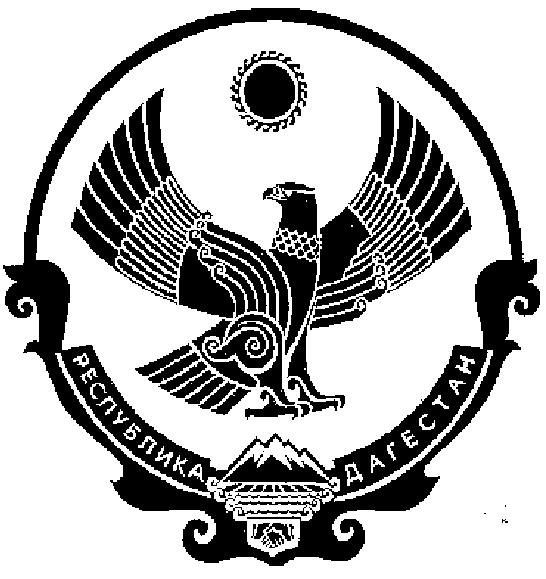 СОБРАНИЕ ДЕПУТАТОВ МУНИЦИПАЛЬНОГО РАЙОНА «КИЗИЛЮРТОВСКИЙ РАЙОН»368120, Российская Федерация Республика Дагестан  г. Кизилюрт   ул. Гагарина  52 «а». 	РЕШЕНИЕ04.09.2020 г.                                                                                              № 15\06.а - РС	г. Кизилюрт	Об исполнении бюджета МР «Кизилюртовский район» за 2019 годСтатья 1.	Утвердить отчет об исполнении бюджета МР «Кизилюртовский район» за 2019 год по доходам в сумме – 1039479,48353 тыс. рублей, по расходам в сумме – 964718,56033 тыс. рублей, с превышением доходов над расходами (профицит) в сумме 74760,92320 тыс. рублей и со следующими показателями:доходов бюджета МР «Кизилюртовский район» за 2019 год по кодам видов доходов, подвидов доходов, классификации операций сектора государственного управления, относящихся к доходам бюджета, согласно приложению № 1 к настоящему Решению;расходов бюджета МР «Кизилюртовский район» за 2019 год по разделам и подразделам классификации расходов бюджетов РФ, согласно приложению № 2 к настоящему Решению;расходов бюджета МР «Кизилюртовский район» за 2019 год по ведомственной структуре расходов, согласно приложению № 3 к настоящему Решению;расходов бюджета МР «Кизилюртовский район» за 2019 год по разделам, подразделам, целевым статьям и видам расходов классификации расходов бюджетов РФ, согласно приложению № 4 к настоящему Решению;источников финансирования дефицита бюджета МР «Кизилюртовский район» за 2019 год по кодам групп, подгрупп, статей, видов источников финансирования дефицитов бюджетов, классификации операций сектора государственного управления, относящихся к источникам финансирования дефицитов бюджетов, согласно приложению № 5 к настоящему Решению.Статья 2. Настоящее Решение вступает в силу со дня его официального опубликования.Председатель Собрания депутатов МР «Кизилюртовский район»                                                  А.М.Магомедов